ST JOSEPH’S UNIVERSITY, BENGALURU -27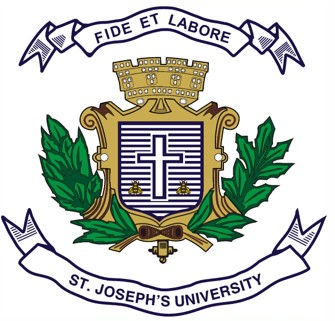 B.A (PSYCHOLOGY)– III SEMESTERSEMESTER EXAMINATION: OCTOBER  2023(Examination conducted in November /December 2023)PY 322 – CHILD DEVELOPMENT                               (For current batch students only)Time: 2 Hours								    Max Marks: 60This paper contains ONE printed page and THREE parts                                                   PART-A Answer all of the following.							10X2=20	                           What is life span development?Define mitosis?Expand DNA.Define genetic code.Mention the stages of prenatal development.Give the full form of APGAR.List out two characteristics of reflex?Give two examples of fine motor skills?Briefly explain syntax in language.Define altruism.                                         PART- B                          Answer any FOUR of the following. 						4X5=20Briefly explain the domains of development.Discuss genotype and phenotype genetic code.Explain any two stages of prenatal development.Discuss the role of paternal factors in prenatal development.Write a short note on Brazelton’s scale.Discuss about motor development in childhood.                                       PART- C    Answer any TWO of the following.						2X10=20Explain the Urie Bronfenbrenner’s Bio-ecological theory.Define mutation. Explain in detail any two gene-linked abnormalities.Explain the methods of delivery.Enumerate on the cognitive development during childhood. *****